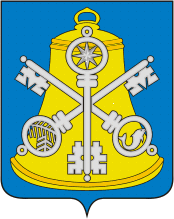 Собрание Корсаковского городского округаРЕШЕНИЕПринято                         №                     .На       - м      заседании    6-го  созываОб            установлении             границ территориального        общественного самоуправления  (Нагорная,68в))На основании статьи 27 Федерального закона от 06.10.2003 № 131-ФЗ «Об общих принципах организации местного самоуправления в Российской Федерации», статьи 18 Устава муниципального образования «Корсаковский городской округ» Сахалинской области ходатайства инициативной группы граждан, проживающих в доме 68в по улице Нагорной города Корсакова Сахалинской области, Собрание РЕШИЛО: Установить границы территории, на которой осуществляется территориальное общественное самоуправление в доме 68в по улице Нагорной города Корсакова Сахалинской области, которые проходят по следующим границам: - с северо-западной стороны по красной линии улицы Нагорной;- с северо-восточной стороны ориентировочно в 29 метрах от многоквартирного дома по улице Нагорной, 68в;- с юго-восточной стороны ориентировочно в 22 метрах от многоквартирного дома по улице Нагорной, 68в;- с юго-западной стороны по границе земельного участка с кадастровым номером 65:04:0000014:125. 2.  Опубликовать настоящее решение в газете «Восход». Председатель Собрания Корсаковского  городского округа                                                                             Л.Д. ХмызМэр Корсаковского городского округа                                                            	         Т.В. Магинский